附件2：“树人论坛”之研究生学术论坛海报式样（参考）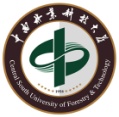     中南林业科技大学优秀研究生报告周系列“树人论坛”之研究生学术论坛2018年第XX期（总第XX期）主题： XXX主讲人： XXX学院XXX级XXX专业博士/硕士研究生，XXX奖学金获得者（或XXX优秀毕业生，或XXX学术成就奖获得者）……点评嘉宾：XXX     XXX教授、硕/博士研究生导师          XXX     XXX教授、硕/博士研究生导师    主持人：  XXX  XXX学院XX级XX专业硕/博士研究生时间：  X月X日（周X）X点地   点：  XXX主办：研究生工作部研究生会学术部承办：XXX学院备注：论坛期数由研究生工作部统一填写